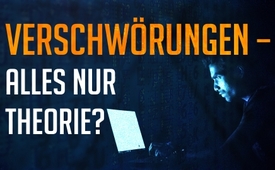 Verschwörungen – Alles nur Theorie?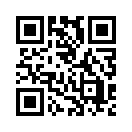 Obwohl machtbesessene Fädenzieher unsere Welt in lebensbedrohlichen Schieflagen bringen, bezeichnen es die Politik und Medien als Verschwörungstheorien. Es wird sogar mit Hirngespinsten und Fantasterei gleichgesetzt. Aber warum betreibt der Staat dann hierfür mehrere Geheimdienste und wer sind sie?Liebhabern von Action-Filmen ist der Darsteller Tom Cruise und seine „Mission impossible“ ein Begriff.  Souverän und unter Aufbietung aller Tricks und Kräfte meistern er und sein Team alle noch so ausweglosen Situationen, bringen gemeine Bösewichte zur Strecke und retten so die zumeist ahnungslose Menschheit vor dem sicheren Untergang.
Doch verglichen mit den ganz realen und lebensbedrohlichen Schieflagen, in die machtbesessene Fädenzieher unsere Welt bringen, z.B. durch Mobilfunk, Impfzwang, Gender, Frühsexualisierung u.v.m. wirken die „Mission impossible“ Episoden mitsamt allen James-Bond-Filmen und sonstigen Action-Reißern geradezu wie Operetten. Und doch werden vonseiten der Politik und Medien diese Fakten gerne als Verschwörungstheorien deklariert, also Hirngespinsten und Fantastereien gleichgesetzt. Aber Moment mal! Betreibt nicht jeder Staat einen oder gar mehrere Geheimdienste, um fremde Verschwörungen aufzudecken und eigene anzuzetteln?! Da wird „Verschwörung“ allerdings gern mit anderen Begriffen belegt, wie   z.B. Spionage, Terror, Sabotage, psychologische und verdeckte Kriegsführung usw. Allein schon die Notwendigkeit einer Spionage- und Sabotageabwehr zeigt, dass man von staatlicher Seite mit gegnerischen Verschwörungen rechnet. Und dass es Spezialeinheiten für psychologische Kriegsführung und für verdeckte Einsätze gibt, zeigt deutlich, dass Geheimdienste auch selber Verschwörungen initiieren, um Gegner heimlich zu beeinflussen oder zu bekämpfen. So gesehen sind Geheimdienste staatlich organisierte und steuerfinanzierte Verschwörungsbehörden. Ist es da nicht töricht und naiv, Verschwörungen pauschal ins Reich der Legenden zu ver¬bannen?! Es braucht Helden, die nicht im Dunkel agieren und betrügen, sondern solche, die dem krass boshaften Treiben ein Ende bereiten, indem sie Licht in all die Hintergründe bringen. Und es braucht weitere Helden, die das Licht verbreiten helfen, damit die zumeist ahnungslose Bevölkerung aufwacht.von hm./ ad./ ef.Quellen:https://www.welt.de/politik/deutschland/article193707119/Steinmeier-ruft-zum-Kampf-gegen-Verschwoerungstheorien-auf.htmlDas könnte Sie auch interessieren:#Verschwoerungstheorien - Verschwörungstheorien oder Verschwörungstatsachen? - www.kla.tv/VerschwoerungstheorienKla.TV – Die anderen Nachrichten ... frei – unabhängig – unzensiert ...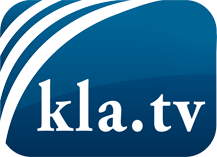 was die Medien nicht verschweigen sollten ...wenig Gehörtes vom Volk, für das Volk ...tägliche News ab 19:45 Uhr auf www.kla.tvDranbleiben lohnt sich!Kostenloses Abonnement mit wöchentlichen News per E-Mail erhalten Sie unter: www.kla.tv/aboSicherheitshinweis:Gegenstimmen werden leider immer weiter zensiert und unterdrückt. Solange wir nicht gemäß den Interessen und Ideologien der Systempresse berichten, müssen wir jederzeit damit rechnen, dass Vorwände gesucht werden, um Kla.TV zu sperren oder zu schaden.Vernetzen Sie sich darum heute noch internetunabhängig!
Klicken Sie hier: www.kla.tv/vernetzungLizenz:    Creative Commons-Lizenz mit Namensnennung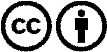 Verbreitung und Wiederaufbereitung ist mit Namensnennung erwünscht! Das Material darf jedoch nicht aus dem Kontext gerissen präsentiert werden. Mit öffentlichen Geldern (GEZ, Serafe, GIS, ...) finanzierte Institutionen ist die Verwendung ohne Rückfrage untersagt. Verstöße können strafrechtlich verfolgt werden.